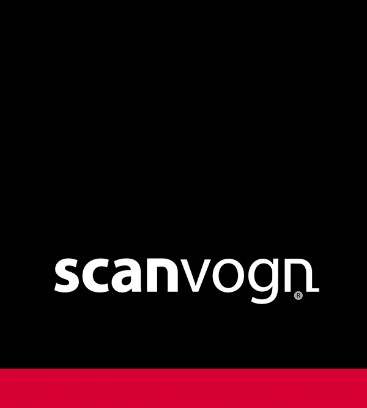                              Tornby, 10-10-2017Vedr.: Registrering af vogneI forbindelse med registrering af din nye vogn har vi brug for, at du underskriver nedenstående fuldmagt og kontrollerer navn, adresse og CVR-nr., samt returnerer den hertil på info@scanvogn.dk. Så registrerer vi vognen.FULDMAGTMarilyn Fynbo, Frits Stjerne, Heine Kjær Yssing, Brian Brandt og Kent Christensen fra firmaet SCANVOGN A/S bemyndiges hermed til at underskrive registreringspapirer for registrering af vognen.Ejer:					Bruger:Navn: 					Navn:Firma:					Firma: Adresse:				Adresse: CVR nr.: 				CVR nr.: Underskrift:				Underskrift: